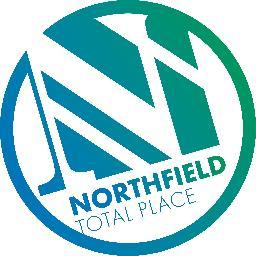 Northfield Total PlaceLocality Partnership Board MeetingManor Park Learning CentreWednesday 30th October 2019 9.15am – 11.15amM I N U T E S   Present: Apologies:1    Welcome and IntroductionsGarry McNulty welcomed all to the Locality Partnership Board meeting and everyone introduced themselves. 2   ApologiesApologies were given by Cllr Gordon Graham, Cllr Ciaran McRae, Katie Cunningham, Martin Smith and Helen Graham3   Minutes of the Previous Meeting Inspector Main mentioned misspelling of David Padgham’s last name in the previous minutes. This will be rectified.4   Locality Plan Tracker review – progress      Reporting under the item on Test of Change and next Item.5   LOIP Projects – Discussion/agreement on test themesCPA Improvement Projects 2019 - paperwork previously emailed out with areas relevant to Northfield highlightedWhat do we want to do locally?So much being done online now but difficult to see documents on small phonesSome projects have already startedMental Health should be something to set as a target to addressMiddlefield Community Project @theHub (MCP) and schools helping to identify young people with Mental Health needsCounsellors for children under 12 not availableASB Project needs to link in with local issuesMajor businesses should give local job opportunities/apprenticeships – Farrans working at this alreadyMCP have had two modern apprentices who have just finished at NurseryNorthfield Academy has Positive Destinations for S4 to S6 ‘what are you doing after leaving school’ and a dedicated careers advisorLots of great work going on but not all capturedSomething that works in one place may not necessarily work in anotherACTION   - Fiona Gray will report back that mental health issues and job opportunities/apprenticeships should be followed up in line with refreshed priorities from August special meeting.6	Middlefield Triangle Redevelopment, Haudagain and Manor Walk  new build housing Haudagain/Manor Walk - Demolitions complete so contractor preparing groundworks meantime.  Still awaiting planning application from Dandara.  Manor Walk rehousing complete and all properties allocated.Byron Square – contractors came across issues with the windows whilst preparing the external areas for paintwork.  Window replacement programme ongoing. Cllr Jackie Dunbar has put in a request to find out when they will be started/completed.7    Police Scotland & NYAG Update Inspector Karen Main – NYAG last meeting on 10th October was well attended.Any community issues contact the Community Policing team David Padgham and colleague Richard.Working on reducing antisocial incidents as an Improvement Project, a multiagency initiative including Denis Law and Active Schools. Next meeting is 5th December to follow up on the Charter and how it’s progressing as well as look at results and see if bringing down statistics. Arthur mentioned that a shop had closed on Moir Green, but no shutters were down. This might cause a hazard if windows broken so this will be investigated.The number of deliberate fires set have dropped slightly in the past 6 – 7 months however the number of accidental dwelling fires has increased so safety and wellbeing visits have been increased with visits done in schools to spread awareness Inspector Main will be moving on very soon and she introduced her replacement Inspector Simon Lewis. Arthur Forbes thanked her for her help, saying she has been a great asset. The Board agreed. She is moving to Bucksburn Police Station.8   Tests of Change & Feedback and New Improvement ProjectsImprovement Projects – The three draft charters given out from staff at last meeting – Middlefield Corners/The Cubby/ Increased physical activity for those in recovery -have been quality assured by Derek Bain and being progressed.There will be more as the projects identified for Northfield are progressed.  Fiona advised several will require to wait for the project leads to be in touch with Locality staff.9    Food and Fun – updateOctober programme delivered and evaluation to be completed.  Consideration being given to how we deliver future programmes10   Northfield Partnership ForumGavin Morrison – Forum will now meet every second month after ASG monthly meetings 11   Community Council UpdatesBert Donald – information will be coming out about the Greenfern surgery. Will there be bus routes near it? There will be a wider consultation soon. Mastrick Matters magazine will have some information in the next issue. Important that people are kept informed.Northfield Community Council put in a request to attend NTP Locality Partnership Board meetings. It was suggested they be asked to put it in a formal request as board needs neighbourhood representatives from Cummings Park and Heathryfold  ACTION - Fiona Gray will check if anything has come to Martin Smith12   AOCB Garry McNulty - following on from information given out, the sports club he’s a member of, has secured grant money for sessions such as self-defence, taekwondo and fitness classes. If successful in the other area to be considered for Northfield area.Mike Melvin – Health Improvement funding still open for a couple of weeks.Aberdeen City Data Observatory link: http://128.1.223.40/accopendata#!/index will be available generally with lots of useful information about the Locality areas. A bit slow to load as lots of data but a very good tool.Congratulations to Police Scotland Young Volunteers who have recently won a National Award.Vickie Wood – New youth club for under 10’s starting in couple of weeksArthur Forbes – Over 50% of nurses are over 50 and can retire soon, is there about to be a crisis in the NHS? They are recruiting nurses from Australia to try and cope.Bert Donald – Highrise flats – how do authorities now treat people if there is a fire? Bryan Nelson replied – there is no change to the stay policy in Scotland. All flats 5 storeys and over have been inspected. There is an evacuation/alarm button found only in Aberdeen flats for the Fire Service to use but has never heard of it being used.. More information may become available after the Grenfell Tower report.Garry McNulty - Once again he thanked Inspector Main for her contributions given over the last two and a half years and welcomed her replacement to the Board.13   Date of next meeting:Wednesday 8th January 2020, 9.15am – 11.15am at Manor Park Learning CentreNameTitle/AgencyCllr Ciaran McRaeCouncillor, Aberdeen City CouncilCllr Gordon GrahamCouncillor, Aberdeen City CouncilDerek BainPolice Constable – Police ScotlandHelen GrahamMiddlefield Community Project ManagerKatie CunninghamPublic Health Co-ordinator, Health and Social Care PartnershipMartin Smith (Vice Chair)Locality Inclusion Manager, Aberdeen City Council